Jan2018Feb2018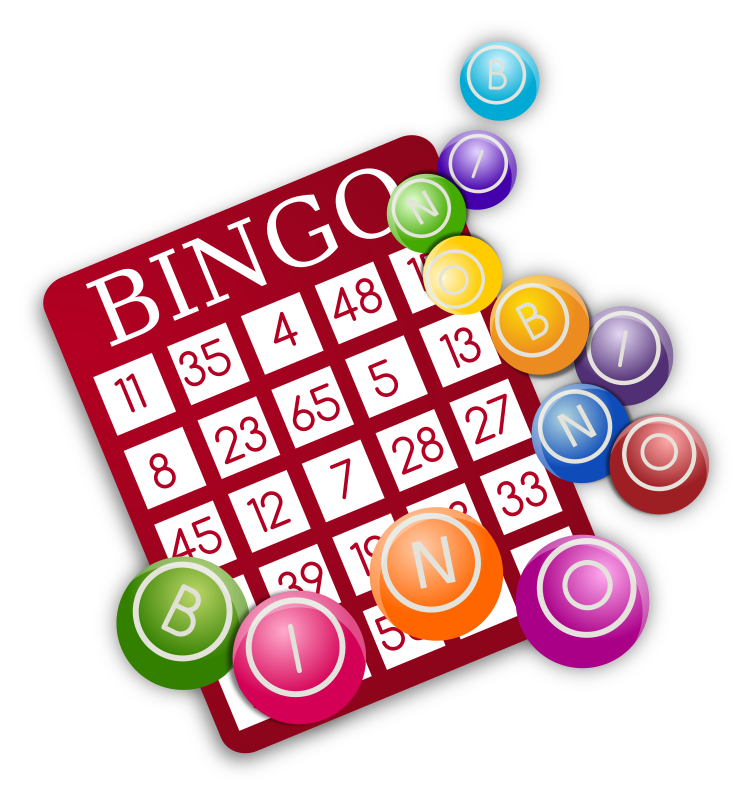 Mar2018Apr2018Sunmontuewedthufrisat010203040506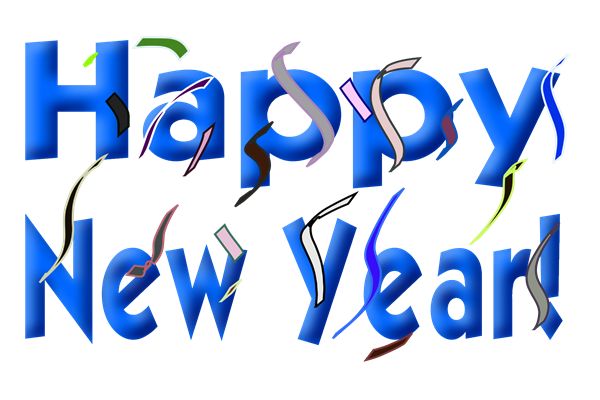 07080910111213     Kickoff Happy Hour14151617181920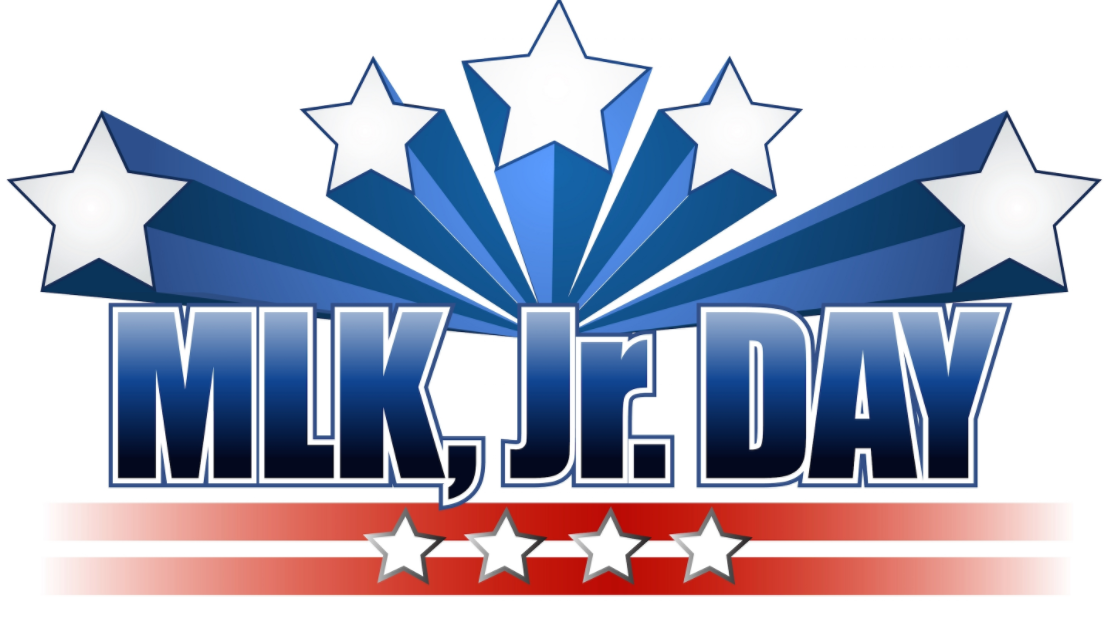 Pancake Breakfast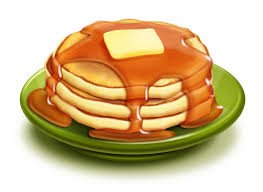 Tax Season 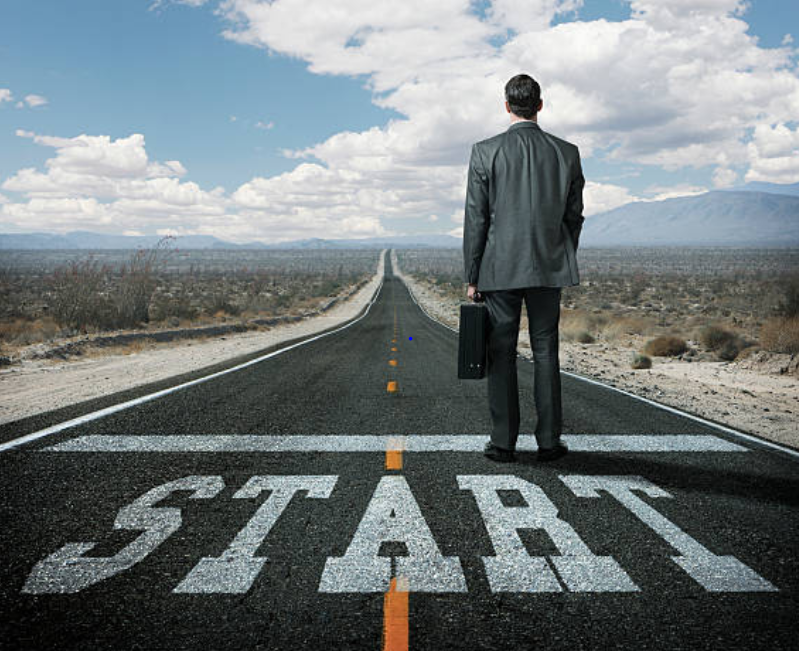 OfficiallyBegins21222324252627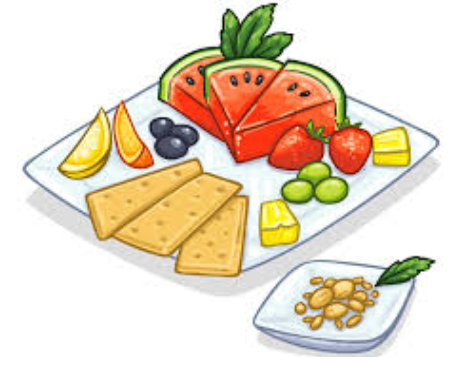 College   Gear    Day28293031   Musical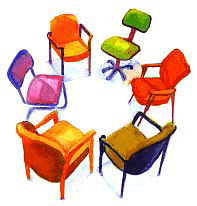     Chairs CompetitionSunmontuewedthufrisat010203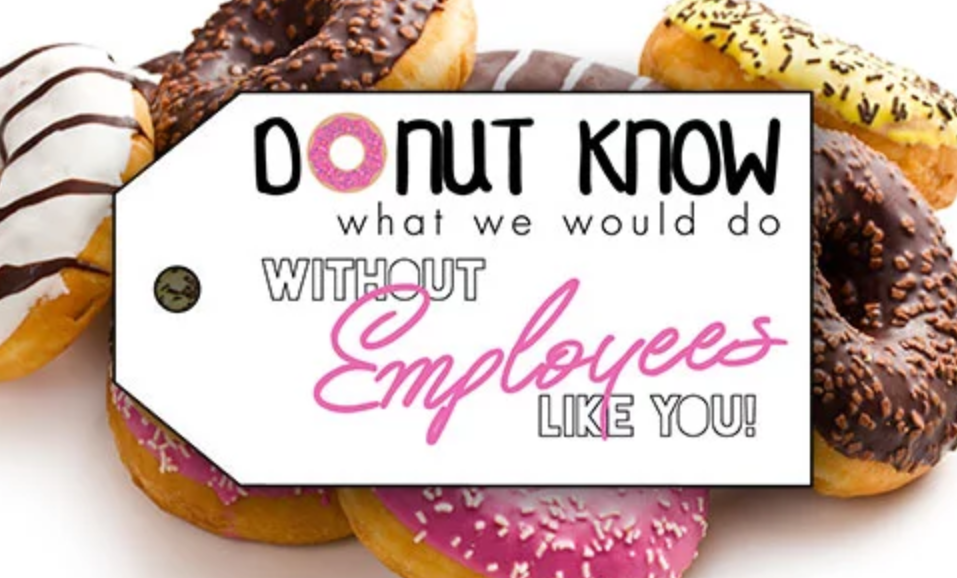 EmployeeAppreciation Day04050607080910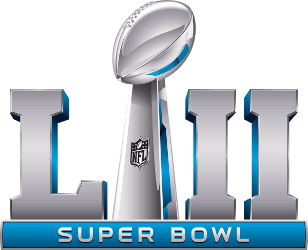 Walking Meeting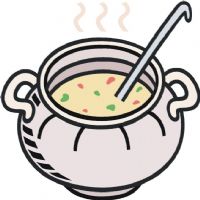 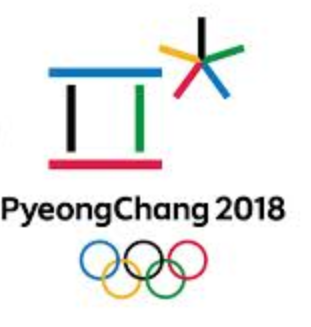 11121314151617        Favorite Sports Team Day                         Heart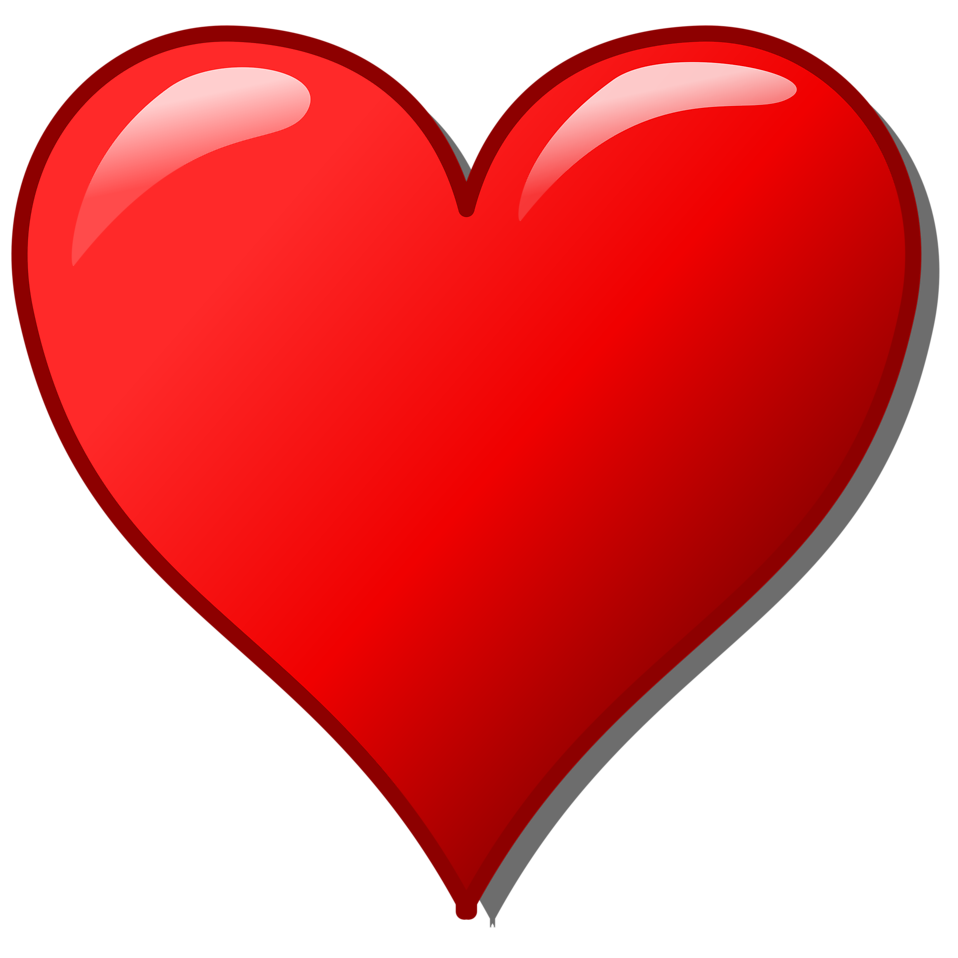                               To                            Heart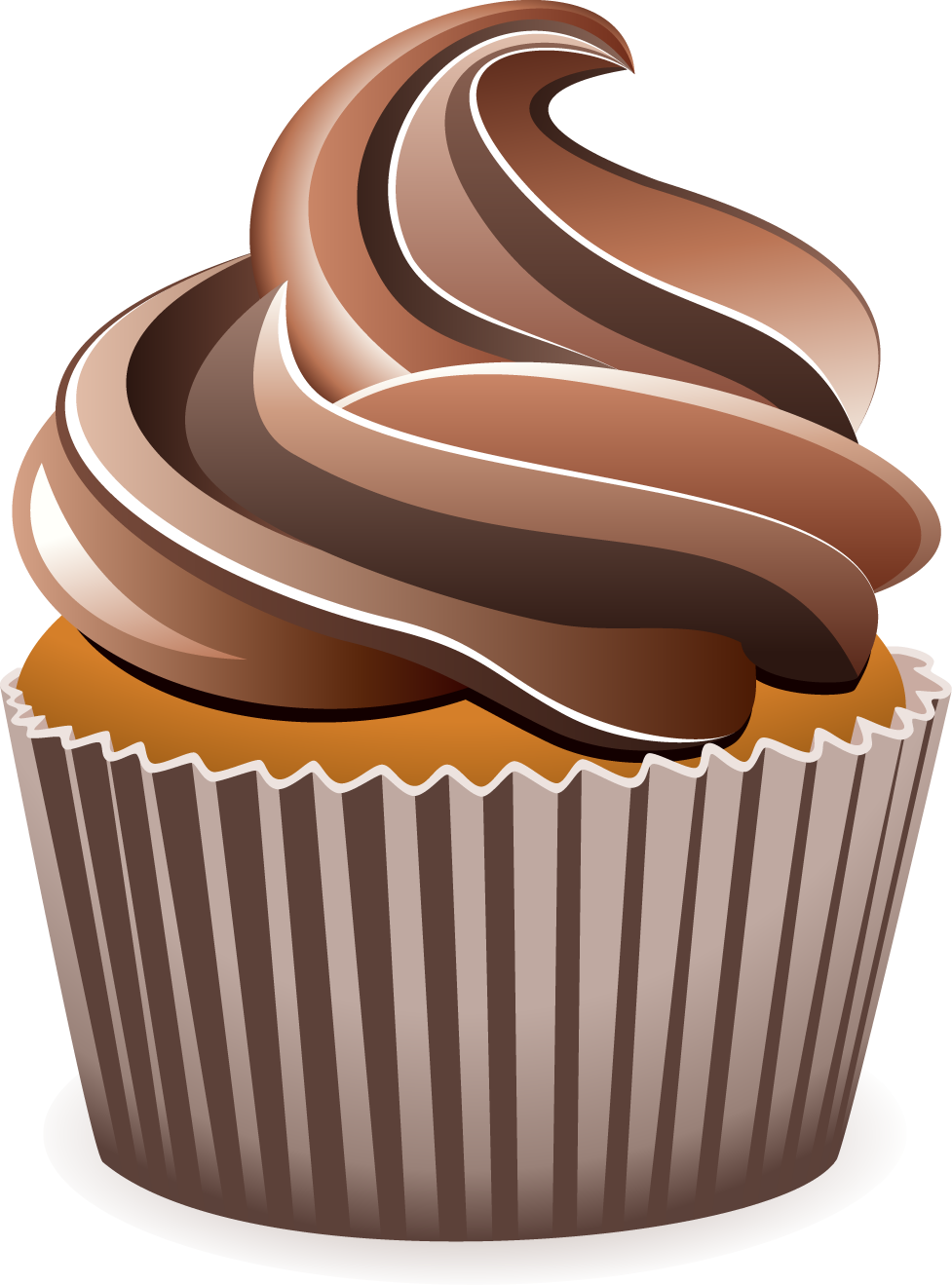 18192021222324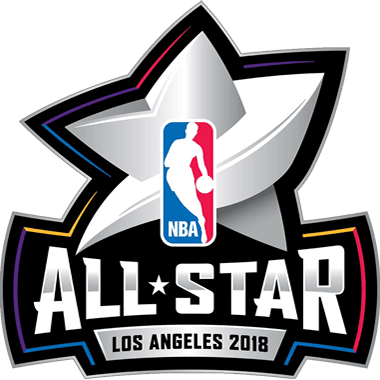 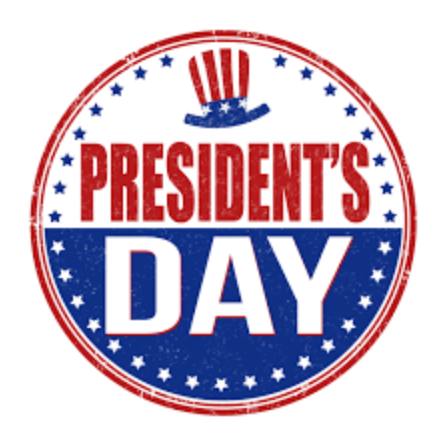 “Whoa, We’re Halfway There!”Hat Day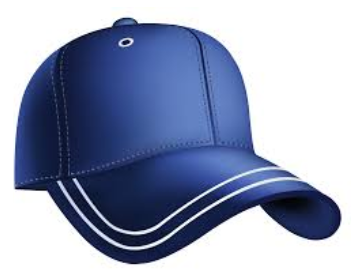 25262728Electronic BingoSunmontuewedthufrisat010203Massage Therapist04050607080910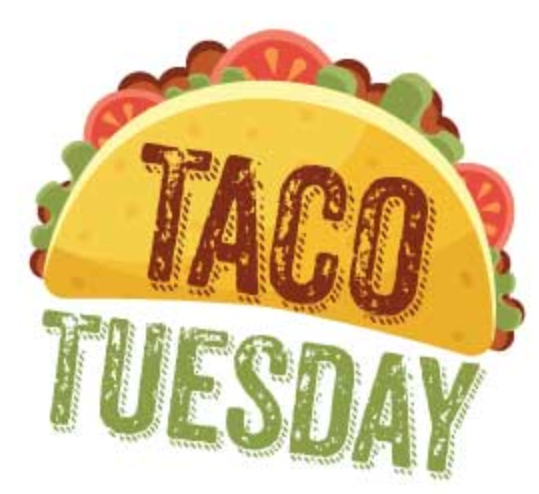 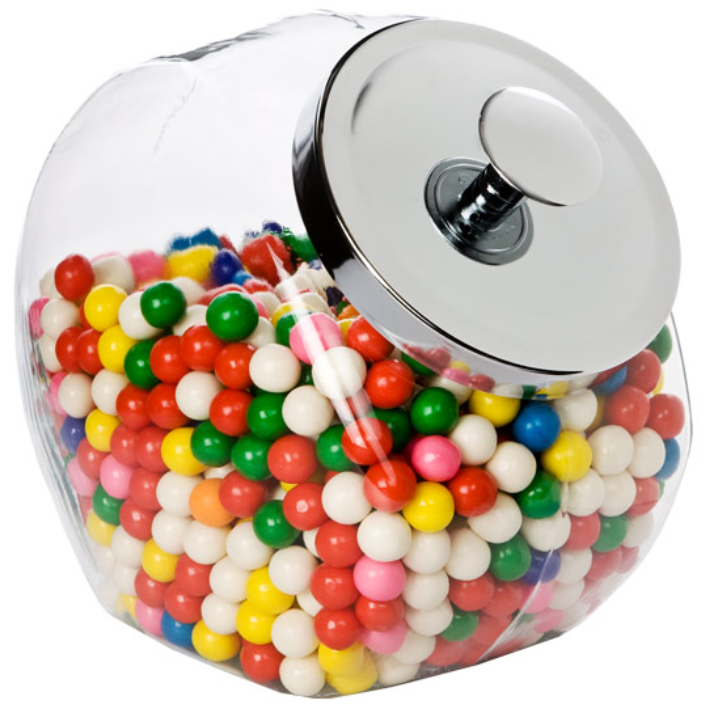  Bean Counter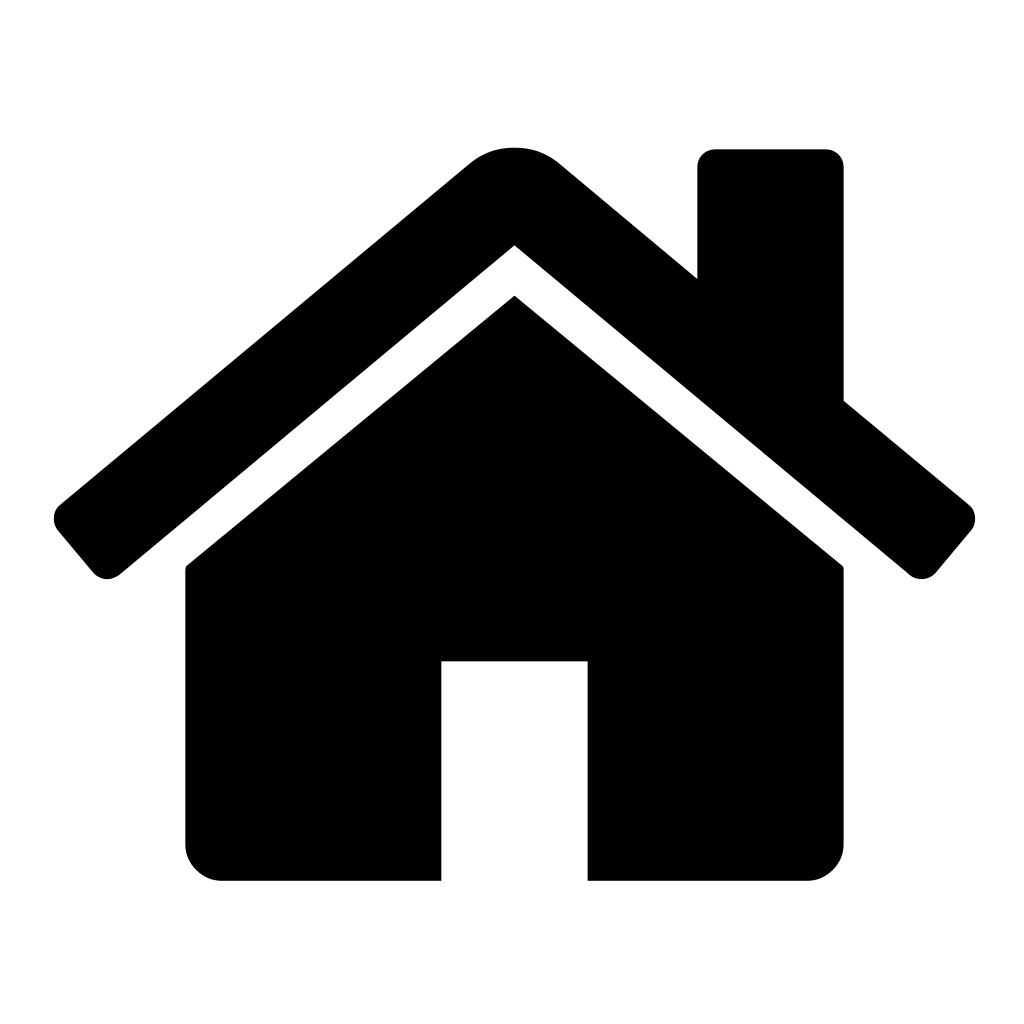   Work from        Home 11121314151617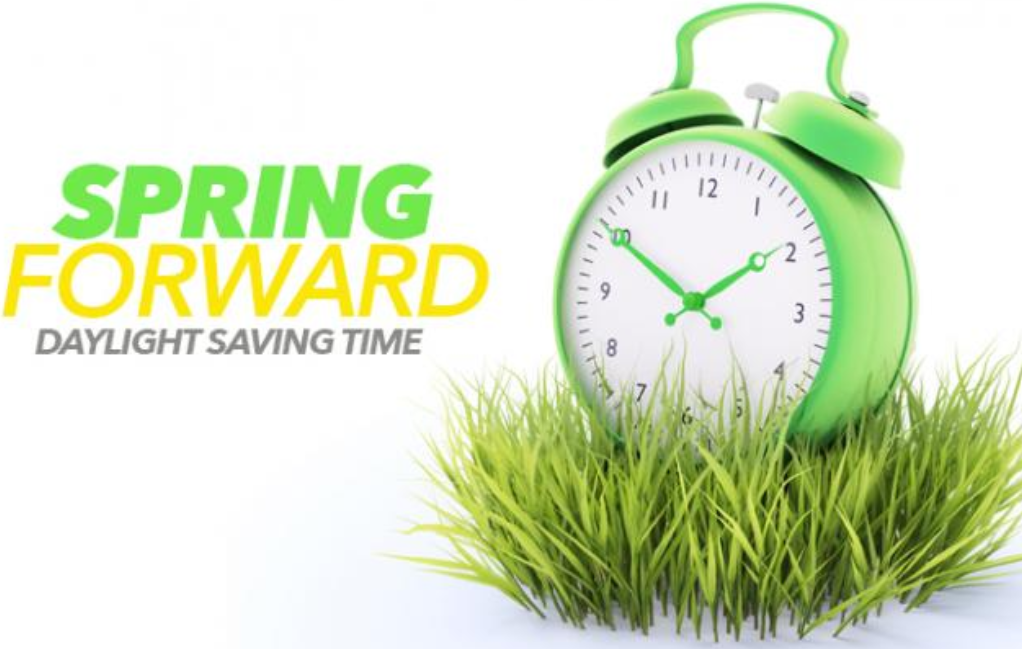 Silent Disco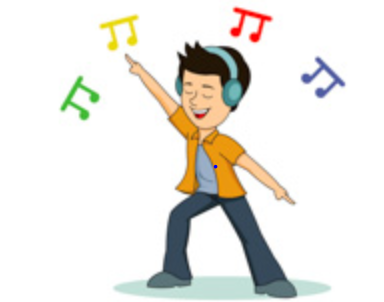 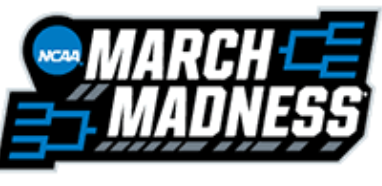 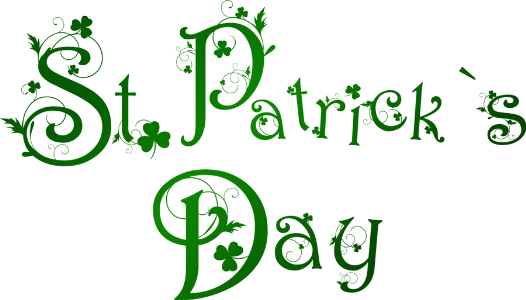 18192021222324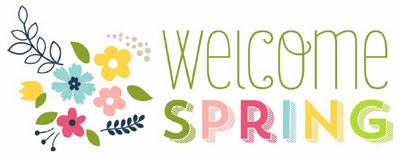 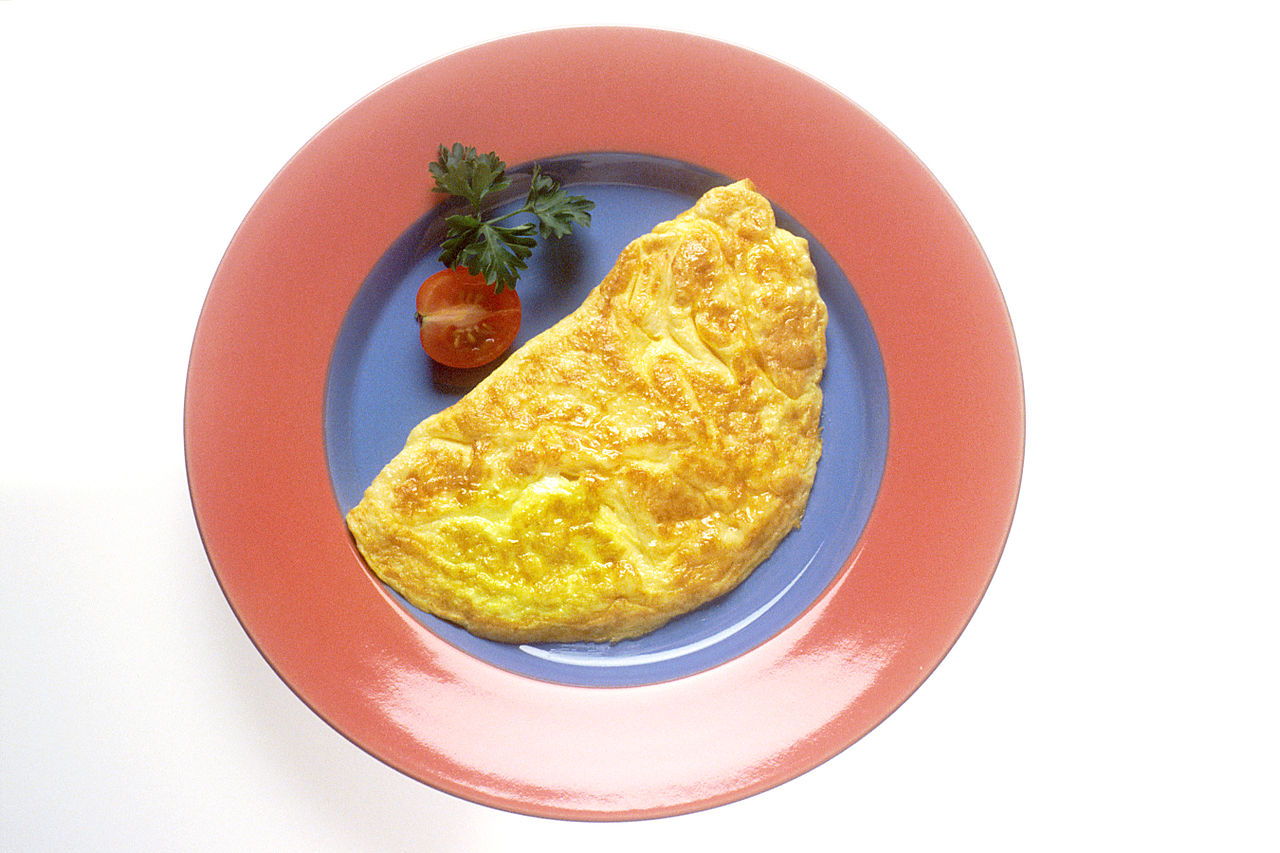   Omelet       Bar25262728293031Yoga in the Conference Room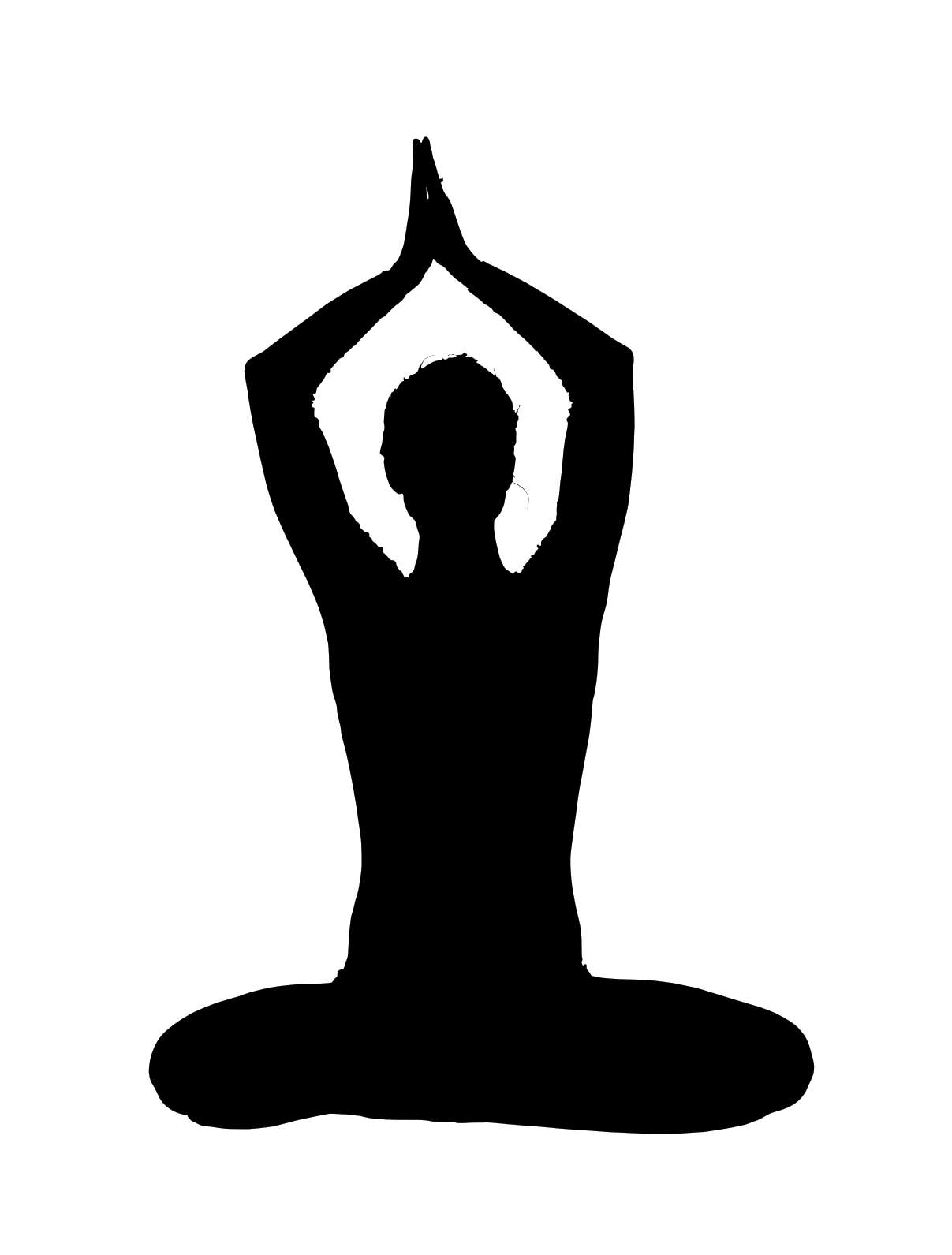 Office Egg Hunt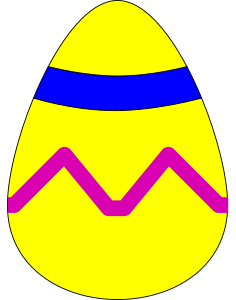 Sunmontuewedthufrisat0102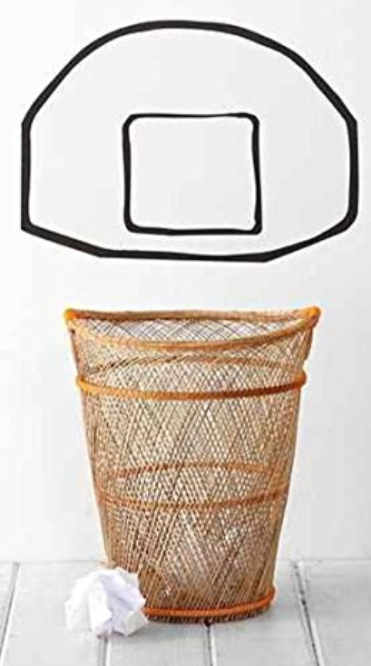 0304050607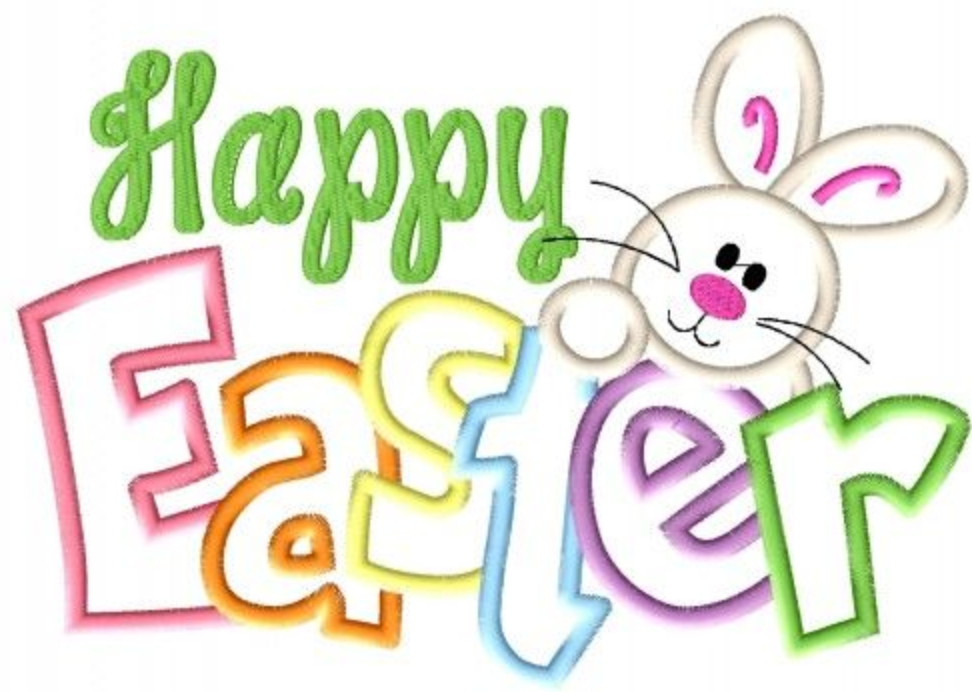 Pizza Party Lunch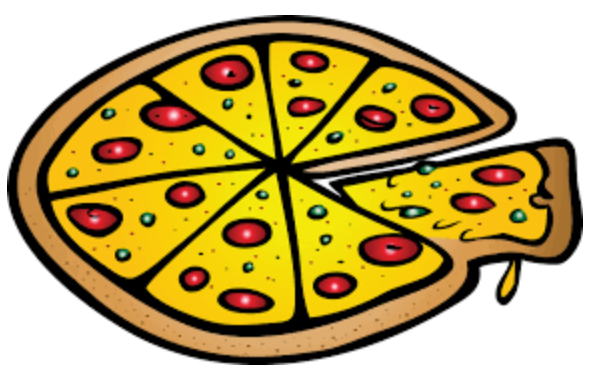 Firm    LogoDay    Crazy Sock Day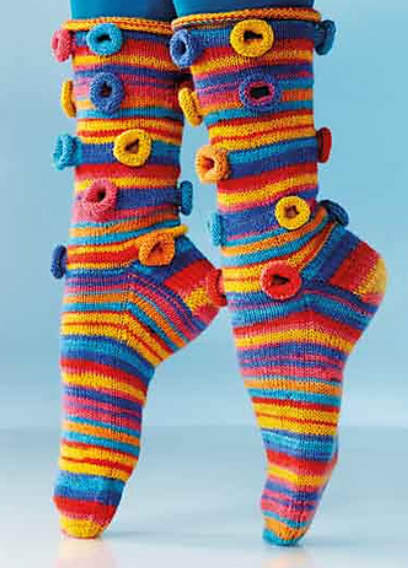 08091011121314Ice 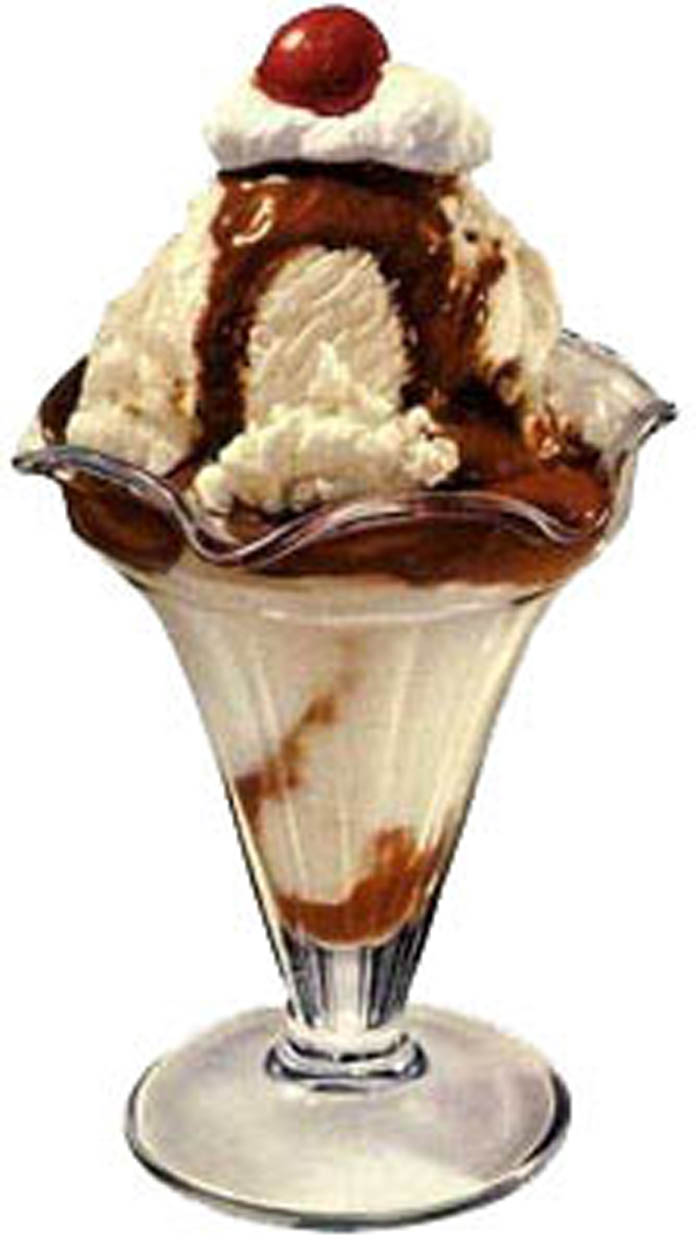 Cream Sundaes Cornhole Tournament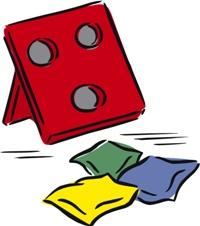 15161718192021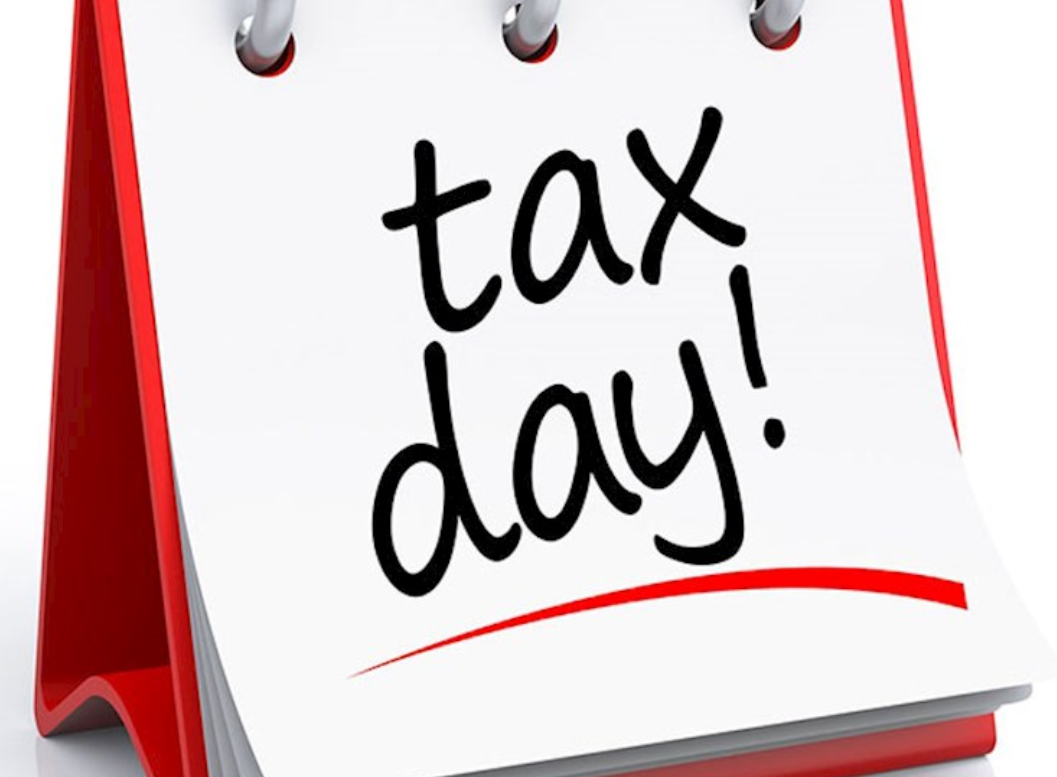 Office Closure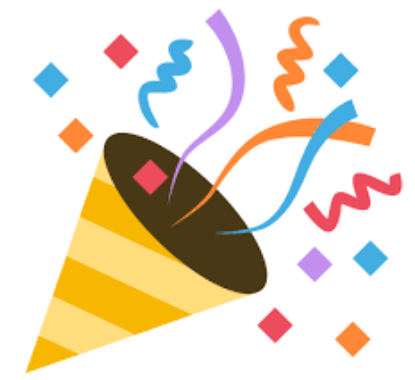 222324252627282930